Технически СПЕЦИФИКАЦИИ 1.ПЪЛНО ОПИСАНИЕ НА ОБЕКТА НА ПОРЪЧКАТА1.   МЯСТО НА ИЗПЪЛНЕНИЕ НА ПОРЪЧКАТАЦентър за психично здраве се намира в гр. София, бул. „Сливница” № 309 на Центърът се състои от: - стационарен блок сектор Гранично;- стационарен блок сектор Неврози;- административен блок;Всички сгради са едноетажни. Предвижда се извършване на ремонтни дейности в стационарен блок сектор Гранично и стационарен блок сектор Неврози, подробно описани в количествено – стойностната сметка. Достъпът се осъществява по асфалтов път, част от градската улична мрежа.Финансирането на строително – ремонтните дейности се осигурява от Министерство на здравеопазването. СЪЩЕСТВУВАЩО ПОЛОЖЕНИЕСтационарен блок сектор Неврози се състои от коридор, стаи за пациенти, столова, кухня, санитарно помещение и лекарски кабинет.Конструкцията на Сектор Неврози е дървена. Санитарният възел и банята са в лошо състояние. В другите помещения ремонтните дейности са свързани основно с подмяна на старата дограма с нова, боядисване на стени и тавани. Стационарен блок сектор Гранично се състои от следните помещения: преддверие с кабинет „Завеждащ отделение” и „Манипулационна”; стационарен сектор – лекарски кабинет, стаи за пациенти, санитарни и складови помещения, кухня.Помещенията в сектор Гранично, предвидени за ремонт са изпълнени като стоманобетонни носещи конструкции с тухлени преградни и външни стени, измазани  с варова мазилка и боядисани с постна боя. Частично по някои от вътрешните стени има фаянсови плочки. Дограмата е дървена, изгнила и не е енергийно ефективна.   Покривът на стационарен блок сектор „Гранично” се нуждае от преглед и частичен ремонт. От вътре състоянието на помещенията също не е добро. Стените са с излющен и зацапан латекс и на места има паднала мазилка. Фаянсовите плочки, където ги има, са в лошо състояние. Санитарните помещения – бани и тоалетни, са за ремонт. ОБЕМ НА ПОРЪЧКАТАВсички помещения, предвидени за ремонт, са означени на схема № 1- сектор Гранично и схема № 2 – сектор Неврози.А.Ремонтът на стационарен блок сектор „Гранично” предвижда: Ремонт на Коридор 1, кабинет „Завеждащ отделение” и „Манипулационна”: Остъргване на старата боя по стени и таван пред кабинет „Завеждащ отделение” и кабинет „Манипулационна”, условно означено на схема № 1 като „Коридор 1”, подготовка (почистване и обезпрашаване) за грундиране на стени и таван. Грундиране и боядисване на стени и таван с латексова боя в цвят, съгласуван с Възложителя. Боядисване на метална решетъчна врата в цвят, съгласуван с Възложителя.Подмяна на прозорец в кабинет „Завеждащ отделение” с нов - от PVC профил, с едно отваряемо крило със стандартно отваряне и отваряне по хоризонталната ос. Обръщане на дограмата отвън и отвътре. Подмяна на входната врата на централния вход с нова алуминиева, двукрила и два горни отваряеми прозореца. Подмяна на входна врата в кабинет „Завеждащ отделение” и кабинет „Манипулационна” с нови алуминиеви. Обръщане на вратите отвън и отвътре.Да се боядиса решетката на централния вход в цвят съгласуван с Възложителя.Ремонт на лекарски кабинет: Подмяна на старата дограма с нова - от PVC профил, с едно отваряемо крило със стандартно отваряне и отваряне по хоризонталната ос. Обръщане на дограмата отвън и отвътре. Остъргване на старата боя, поправки на пукнатини и неравности и подготовка за грундиране на стени и таван. Грундиране и боядисване на стени и таван с латексова боя в цвят, съгласуван с възложителя. Подмяна на входната врата в лекарския кабинет с нова алуминиева. Обръщане на вратата отвън и отвътре. Боядисване на металната решетка пред вратата в цвят, съгласуван с Възложителя.Подмяна на входната врата в преддверието на лекарския кабинет с нова алуминиева. Обръщане на вратата отвън и отвътре.Ремонт на стая 4 – пациенти, мъжко отделение: Проверка на конструкцията на окачения таван, частична подмяна на носещи и напречни профили, частична подмяна на нарушени ламели.Подмяна на старата дограма с нова - от PVC профил, с едно отваряемо крило със стандартно отваряне. Обръщане на дограмата отвън и отвътре. Остъргване на старата боя, поправки на пукнатини и неравности и подготовка за грундиране на стени и таван. Грундиране и боядисване на стени и таван с латексова боя в цвят, съгласуван с възложителя. Полагане по пода на изравнителна замазка и нови теракотни плочки върху съществуваща настилка, без разбиване. Цветът на плочките се съгласува с Възложителя, като за целта Изпълнителят е необходимо да предложи мостри. Подмяна на входната врата с нова алуминиева. Обръщане на вратата отвън и отвътре. Ремонт на стая 3 – пациенти, мъжко отделение: Проверка на конструкцията на окачения таван, частична подмяна на носещи и напречни профили, частична подмяна на нарушени ламели.Подмяна на старата дограма с нова - от PVC профил, с едно отваряемо крило със стандартно отваряне. Обръщане на дограмата отвън и отвътре. Остъргване на старата боя, поправки на пукнатини и неравности и подготовка за грундиране на стени и таван. Грундиране и боядисване на стени и таван с латексова боя в цвят, съгласуван с възложителя. Полагане по пода на изравнителна замазка и нови теракотни плочки върху съществуваща настилка, без разбиване. Цветът на плочките се съгласува с Възложителя, като за целта Изпълнителят е необходимо да предложи мостри. Подмяна на входната врата с нова алуминиева. Обръщане на вратата отвън и отвътре.Ремонт на стая 5 – пациенти (изолатор), мъжко отделение: Подмяна на старата дограма с нова - от PVC профил, с едно отваряемо крило със стандартно отваряне. Обръщане на дограмата отвън и отвътре. Остъргване на старата боя, поправки на пукнатини и неравности и подготовка за грундиране на стени и таван. Грундиране и боядисване на стени и таван с латексова боя в цвят, съгласуван с възложителя. Полагане по пода на изравнителна замазка и нови теракотни плочки върху съществуваща настилка, без разбиване. Цветът на плочките се съгласува с Възложителя, като за целта Изпълнителят е необходимо да предложи мостри. Подмяна на входната врата с нова алуминиева. Обръщане на вратата отвън и отвътре. Ремонт на санитарен възел и баня: Състои се от условно означено на схема № 1 помещение „Коридор 5”, две тоалетни (1 бр. за персонала и 1 бр. за пациентите) и 1 бр. баня. Да се разбие старият фаянс от стени и на теракота от под (до замазка), демонтаж на тоалетно клекало и тоалетна чиния и мивка – комплект и батерия за душ – 2 бр. Да се демонтира сифонът на пода в банята. В двете тоалетни да се демонтират старите прозорци; да се зазидат отворите на прозорците, като се оставят отвори за вентилация на помещенията. Вентилацията да се изпълни с клапа универсална обратна за въздуховод.Подмяна на стария прозорец в банята с нов - от PVC профил, отваряем. Обръщане на дограмата отвън и отвътре. Подмяна на всички входни врати с нови алуминиеви. Обръщане на вратите отвън и отвътре. Измазване на стените с варово-циментова мазилка. Монтаж на сифон за пода в банята. Направа на изравнителна циментова замазка по под. Полагане на нови фаянс и теракота по стени и по под. Доставка и монтаж на тоалетно клекало – 1 бр. и тоалетна чиния за тоалетната на персонала в комплект с казанчета, мивка 1 бр. – комплект със смесител и батерия за душ – 2 бр. Боядисване с две ръце блажна боя по стени и таван над новия фаянс.Да се предвиди монтаж на влагозащитени осветителни тела с IP 56 – 4 бр.Ремонт на склад (стара баня): Подмяна на старата дограма с нова - от PVC профил, с едно отваряемо крило със стандартно отваряне. Обръщане на дограмата отвън и отвътре. Очукване на стар фаянс от стени и на теракота от под. Измазване на стените с варово-циментова мазилка. Направа на изравнителна циментова замазка по под. Полагане на фаянс по стени и на теракота по под. Грундиране и полагане на две ръце латекс по стени и таван. Подмяна на входната врата с нова алуминиева. Обръщане на вратата отвън и отвътре.Ремонт на кухня: Грундиране и полагане на две ръце латекс по стени и таван, там където няма фаянсови плочки. Подмяна на входната врата с нова алуминиева. Обръщане на вратата отвън и отвътре. Подмяна на старата дограма с нова - от PVC профил, с едно отваряемо крило със стандартно отваряне. Обръщане на дограмата отвън и отвътре.  Старата чугунена мивка да се смени с нова алпака и нов плот.  Видът на мивката да се съгласува с Възложителя.Ремонт на стая 6 – пациенти, мъжко отделение: Подмяна на старата дограма с нова - от PVC профил, с едно отваряемо крило със стандартно отваряне. Обръщане на дограмата отвън и отвътре. Остъргване на старата боя, поправки на пукнатини и неравности и подготовка за грундиране на стени и таван. Грундиране и боядисване на стени и таван с латексова боя в цвят, съгласуван с възложителя. Полагане по пода на изравнителна замазка и нови теракотни плочки върху съществуваща настилка, без разбиване. Цветът на плочките се съгласува с Възложителя, като за целта Изпълнителят е необходимо да предложи мостри. Подмяна на входната врата с нова алуминиева. Обръщане на вратата отвън и отвътре. Ремонт на стая 2 – пациенти, женско отделение: Подмяна на старата дограма с нова - от PVC профил, с едно отваряемо крило със стандартно отваряне. Обръщане на дограмата отвън и отвътре. Остъргване на старата боя, поправки на пукнатини и неравности и подготовка за грундиране на стени и таван. Грундиране и боядисване на стени и таван с латексова боя в цвят, съгласуван с ъзложителя. Полагане по пода на изравнителна замазка и нови теракотни плочки върху съществуваща настилка, без разбиване. Цветът на плочките се съгласува с Възложителя, като за целта Изпълнителят е необходимо да предложи мостри. Подмяна на входната врата с нова алуминиева. Обръщане на вратата отвън и отвътре. Ремонт на стая 1 – пациенти, женско отделение: Подмяна на старата дограма с нова - от PVC профил, с едно отваряемо крило със стандартно отваряне. Обръщане на дограмата отвън и отвътре. Остъргване на старата боя, поправки на пукнатини и неравности и подготовка за грундиране на стени и таван. Грундиране и боядисване на стени и таван с латексова боя в цвят, съгласуван с ъзложителя. Полагане по пода на изравнителна замазка и нови теракотни плочки върху съществуваща настилка, без разбиване. Цветът на плочките се съгласува с Възложителя, като за целта Изпълнителят е необходимо да предложи мостри. Подмяна на входната врата с нова алуминиева. Обръщане на вратата отвън и отвътре. Ремонт на стая 7 – пациенти, женско отделение: Подмяна на старата дограма с нова - от PVC профил, с едно отваряемо крило със стандартно отваряне. Обръщане на дограмата отвън и отвътре. Остъргване на старата боя, поправки на пукнатини и неравности и подготовка за грундиране на стени и таван. Грундиране и боядисване на стени и таван с латексова боя в цвят, съгласуван с Възложителя. Полагане по пода на изравнителна замазка и нови теракотни плочки върху съществуваща настилка, без разбиване. Цветът на плочките се съгласува с Възложителя, като за целта Изпълнителят е необходимо да предложи мостри. Подмяна на входната врата с нова алуминиева. Обръщане на вратата отвън и отвътре. Ремонт на склад бельо: Да се демонтира старата дограма; да се зазида отворът на прозореца, като се остави отвор за вентилация на помещението. Вентилацията да се изпълни с клапа универсална обратна за въздуховод.Остъргване на старата боя, поправки на пукнатини и неравности и подготовка за грундиране на стени и таван. Грундиране и боядисване на стени и таван с латексова боя в цвят, съгласуван с Възложителя. Полагане по пода на изравнителна замазка и нов теракот върху съществуващата настилка, без разбиване. Цветът на теракота се съгласува с Възложителя, като за целта Изпълнителят е необходимо да предложи мостри. Подмяна на входната врата с нова алуминиева. Обръщане на вратата отвън и отвътре. Ремонт на санитарен възел в женско отделение: Състои се от условно означено на схема № 1 помещение „Коридор 4”, тоалетна и баня. Да се разбие старият фаянс от стени и на теракота от под (до замазка), демонтаж на тоалетно клекало и мивка – комплект и  батерия за душ. Да се демонтира сифонът на пода в банята.Да се демонтира старата дограма; да се зазида отворът на прозореца, като се остави отвор за вентилация на помещението. Вентилацията да се изпълни с клапа универсална обратна за въздуховод. Подмяна на всички входни врати с нови алуминиеви. Обръщане на вратите отвън и отвътре. Да се демонтира и старата врата за изход към задния двор на сградата, прилежаща към помещение „Коридор 4”, и да се монтира нова. Обръщане на вратата отвън и отвътре. Измазване на стените с варово-циментова мазилка. Монтаж на сифон за пода в банята и тоалетната. Направа на изравнителна циментова замазка по под. Полагане на нови фаянс и теракота по стени и по под. Доставка и монтаж на тоалетно клекало, мивка – комплект и батерия за душ. Боядисване с две ръце блажна боя по стени и таван над новия фаянс. Да се предвиди монтаж на влагозащитени осветителни тела с IP 56 – 3 бр.Ремонт на коридори – мъжко и женско отделения: Да се подмени старата дограма – 1 бр. прозорец, в помещение „Коридор 3” с нова - от PVC профил, с едно отваряемо крило със стандартно отваряне. Обръщане на дограмата отвън и отвътре. Преградната стена между мъжко и женско отделение е от стари, изгнили дървени плоскости. Да се демонтира старата врата на границата между мъжко и женско отделение, като се запази решетката пред нея. Да се предвиди направа на частичен зид, да се монтира нова плътна алуминиева врата и да се монтира отново решетката.В „Коридор 1” и „Коридор 2” се предвижда да се разбие старият фаянс от стени, на теракота от под (до замазка) в „Коридор 1”, „Коридор 2” и „Коридор 3”, остъргване на старата боя над фаянса по стените, поправки на пукнатини и неравности и подготовка за грундиране на стени и таван. Полагане по пода на изравнителна замазка и нов теракот. Подготовка на стените за лепене на нови фаянсови плочки и в трите коридора. Цветът на всички плочки се съгласува с Възложителя, като за целта Изпълнителят е необходимо да предложи мостри. Грундиране и боядисване на стени, над нивото на фаянсовите плочки по стените, и таван с латексова боя в цвят, съгласуван с Възложителя.Да се подменят ключовете за осветление в коридорите – общо 9 броя.Ремонт на покрив: По време на извършване на проверката на конструкцията на окачения таван в стая 3 и стая 4 и преди започването на ремонта му, да се извърши оглед и оценка на състоянието на покрива, т.к. се забелязват хлътвания и разместване на керемидите. В количествената сметка са предвидени за подмяна 10 м2 керамични керемиди, съобразени с вида на съществуващите.Б. Ремонтът на стационарен блок сектор „Неврози” предвижда: Подмяна на цялата стара дограма в стаите за пациентите, трапезарията, кухнята и лекарския кабинет, с нова - от PVC профил. В стаите за пациентите, трапезарията и кухнята дограмата да бъде с едно отваряемо крило със стандартно отваряне, а в лекарския кабинет с едно отваряемо крило със стандартно отваряне и отваряне по хоризонталната ос. В банята се предвижда да се разбие старият фаянс от стени, демонтаж на тоалетна чиния и мивка – комплект и  батерия за душ. Да се демонтира сифонът на пода. Да се подмени старата видима водопроводна инсталация с нова.Да се демонтира старата дограма и да се подмени с нова - от PVC профил. Подмяна на вратата с нова алуминиева.  Измазване на стените с варово-циментова мазилка. Монтаж на сифон на пода. Направа на изравнителна циментова замазка по под върху съществуващата настилка, без разбиване. Полагане на нови фаянс и теракота по стени и по под. Доставка и монтаж на тоалетна чиния, мивка – комплект и батерия за душ. Боядисване с две ръце блажна боя по стени и таван над новия фаянс.Да се предвиди монтаж на влагозащитено осветително тяло с IP 56 – 1 бр.В трапезарията да се предвиди частична подмяна на компрометирани дървени плоскости. В кухнята старата чугунена мивка да се смени с нова алпака и нов плот.  Видът на мивката да се съгласува с Възложителя. Не се предвижда подмяна на фаянс и теракот.В коридора да се подмени старата дограма с нова - от PVC профил, с неотваряеми крила, освен в двата края на коридора, където да се предвидят прозорци с по едно отваряемо крило със стандартно отваряне и отваряне по хоризонталната ос. При демонтажа на старата дограма да се демонтират решетките на прозорците и мрежите, без да се повреждат, и да се монтират обратно при монтажа на новата дограма.Остъргване на старата боя във всички помещения и коридора, поправки на пукнатини и неравности и подготовка за грундиране на стени и таван. Грундиране и боядисване на стени и таван с латексова боя в цвят, съгласуван с възложителя. Полагане по пода на изравнителна замазка и нови теракотни плочки върху съществуваща настилка, без разбиване. Цветът на плочките се съгласува с Възложителя, като за целта Изпълнителят е необходимо да предложи мостри. Подмяна на всички врати на помещенията и на входната врата с нови алуминиеви. Връзката на всички санитарни прибори (мивки, моноблок) с водопровода, задължително става с монтирането на индивидуален спирателен кран – метален между излаза от стената и меката връзка. Не се допуска използването на фитинги и спирателни кранове от композитни материали с хромирано покритие. Фугата между моноблока и теракота (мивката и фаянса) задължително се уплътнява със санитарен силикон, положен върху добре почистена и подсушена основа.При ремонта на зоните над фаянса и другите участъци,  които подлежат на боядисване, особено внимание да се обърне на подготовката на основата. Отстранява се напълно подкожушената боя, шпакловка и мазилка, до достигане на здрава основа. Направата на новата мазилка и шпакловка става след обработката с дълбокопроникващ грунд. При шпакловането на по-големите пукнатини и по контакта стара – нова  шпакловка, да се влага стъклофибърна лента. Преди изпълнението на всяка следваща операция се изчаква необходимото технологично време за изсъхване, предписано от производителя на съответния материал. Бояджийските работи се изпълняват до получаване на пълна покривност без оглед на броя положени слоеве.Всички видове СМР необходими за ремонтите на помещенията в сградите са дадени в количествена сметка приложена към настоящите технически изисквания.ІІ. ТЕХНИЧЕСКИ СПЕЦИФИКАЦИИ1. Технически спецификации за материалите и стокитеВлаганите строителни продукти да отговарят на изискванията на чл. 169а от Закона за устройство на територията; да са съобразени с изискванията на Наредба № РД-02-20-1 от 5.02.2015 г. за условията и реда за влагане на строителни продукти в строежите на Република България; да изпълняват предвиденото в техническите спецификации; да осигуряват: носимоспособност, устойчивост и дълготрайност на конструкцията, пожарна безопасност, опазване на здравето на работещи и обитаващи, опазване на околната среда и безопасна експлоатация. Не се допуска използването на материали, различни от предвидените, без изричното съгласие на възложителя и представянето на документи, доказващи качество, равно или по-добро от предвиденото.За всички вложени в обекта строителни продукти е необходимо представянето на Декларация за експлоатационни показатели, съгласно Регламент (ЕС) № 305/2011 или Декларация за характеристиките на строителния продукт, съгласно разпоредбите на чл. 4, ал. 1 от Наредба № РД-02-20-1 от 5.02.2015 г.Декларациите следва да са придружени от инструкция за употреба на продуктите на български език, както и от информация за безопасност по чл. 31 или чл. 33 на Регламент (ЕО) № 1907/2006 относно регистрацията, оценката, разрешаването и ограничаването на химикали (REACH), когато такава се изисква за продукта.Материалите следва да отговарят на посочените или еквивалентни стандарти:* Забележка: Доказването на еквивалентност (включително пълна съвместимост) е задължение на съответния участник.Технически спецификации и изисквания за изпълнение на СМРПри изпълнението на строително-монтажните работи да се спазват технологичните изисквания, действащите в страната нормативни уредби и техническите норми и стандарти предвидени по реда в Раздел ІІІ, чл. 169 и чл. 170 от ЗУТ, в това число и на:Правила и норми за извършване и приемане на СМР – ПИПСМР;Наредба № 3 от 31.07.2003 г на МРРБ за съставяне на актове и протоколи по време на строителството;Закон за здравословни и безопасни условия на труд;Наредба № РД-02-20-1 от 5.02.2015 г. за условията и реда за влагане на строителни продукти в строежите на Република България;Наредба № 2 от 22.03.2004 г. за минималните изисквания за здравословни и безопасни условия на труд при извършване на строителните и монтажни работи;Наредба № 3 от 19.04.2001 г. за минималните изисквания за безопасност и опазване на здравето на работещите при използване на лични предпазни средства на работното място;Наредба № 7 от 23.09.1999 г. за минималните изисквания за здравословни и безопасни условия на труд на работните места и при използване на работното оборудване;Наредба № РД-07-2 от 16.12.2009 г. за условията и реда за провеждането на периодично обучение и инструктаж на работниците и служителите по правилата за осигуряване на здравословни и безопасни условия на труд;Наредба № РД-07/8 от 20.12.2008 г. за минималните изисквания за знаци и сигнали за безопасност и/или здраве при работа;Наредба № 12 от 30.12.2005 г. за осигуряване на здравословни и безопасни условия на труд при извършване на товарно-разтоварни работи;Наредба № 5 от 11.05.1999 г. за реда, начина и периодичността на извършване на оценка на риска;Наредба № Iз-1971 от 29.10.2009 г. за строително-технически правила и норми за осигуряване на безопасност при пожар;Наредба № 8121з-647 от 1.10.2014 г. за правилата и нормите за пожарна безопасност при експлоатация на обектите;Закон за управление на отпадъците (ЗУО);Наредба № 2 от 23.07.2014 г. за класификацията на строителните отпадъци;Всички други нормативни документи, кореспондендиращи с предмета на поръчката.Помещенията, предвидени за ремонт са в редовна експлоатация и в тях са настанени и се лекуват пациенти. Медицинският персонал също изпълнява ежедневните си задължения, свързани с обгрижването и лечението на пациентите. Изпълнителят се задължава да създаде необходимата организация, да положи всички грижи и да предприеме всички необходими действия работата на Центърът за психично здраве да не бъде нарушена при изпълнение на СМР. СМР трябва да се изпълняват поетапно, не се разрешава извършване на ремонтни дейности в две или повече помещения, освен в случаите на изрично разрешение от управата на болничното заведение. Преди започване на ремонтни дейности, в което и да било помещение, Изпълнителят предварително трябва да съгласува дейностите, за да може медицинският персонал да организира преместване на пациентите.При изпълнение на възложените строително-монтажни работи (СМР) изпълнителят трябва да спазва описаната в настоящите технически изисквания технологична последователност, както и изискванията предвидени в ПИПСМР. Ако конкретен тип работа не е описан като технология в техническите изисквания и в ПИПСМР, изпълнителят следва да спазва предписаната от производителя последователност и технология, като преди започване на работа представи на лицето, упражняващо инвеститорски контрол екземпляр от въпросната технология.СМР за всеки отделен технологичен етап да започват след надлежно приемане от възложителя на предходните СМР и след подписване на необходимите актове и протоколи, съгласно Наредба № 3 от 31.07.2003 г на МРРБ.Не се разрешава извършването на работи извън договорения обем без съгласуване с Възложителя по предвидения в договора ред.При необходимост от промяна в количествата за отделни видове СМР, заложени в количествената сметка от ценовата част на офертата или при необходимост от доставка на стоки и/или изпълнение на видове СМР, непредвидени в количествената сметка, свързани с или произтичащи от предмета на Договора и възникнали впоследствие в процеса на изпълнението му, изпълнителят и представител/и на възложителя предлагат количествено-стойностна таблица, която след одобряване от упълномощени от възложителя лица става неразделна част от Договора.Стойността на допълнителните или отпадналите количества доставки и/или СМР се изчислява на база предложените в Офертата единични цени. Възникналите нови количества СМР се договарят, като се използват разходни/технически норми в строителството. Стойността им се определя на база анализни цени за всеки нов вид работа, формирани с ценовите параметри за труд, механизация, допълнителни разходи и печалба, съгласно посочените от ИЗПЪЛНИТЕЛЯ в ценовата таблица към Договора. Общата цена на договора не може да надхвърля Стойността, посочена в Договора.По смисъла на Договора „непредвидени разходи” са разходите, свързани с увеличаване на заложени количества СМР и/или добавяне на нови количества и видове СМР, които към момента на изготвяне и одобряване на техническото задание/техническите изисквания, обективно не са могли да бъдат предвидени, но при изпълнение на дейностите са обективно необходими за въвеждане на Обекта в експлоатация. Към разходи за непредвидени СМР се отнасят всички разходи възникнали от:– Надвишаване в количеството на договорена дейност;– Нов вид дейност, която не е предвидена по договор, но е обективно свързана с изпълнението на Обекта.В случай, че количеството на действително извършените работи е по-малко и/или отделни видове работи няма да се изпълняват (отпадат), то разликата от стойността на тези работи спрямо стойността на договора не може да се използва (прихваща) за покриване на разходи за непредвидени СМР.Всички машини и механизирани инструменти трябва да се подържат в изправност и да се използват само от правоспособни специалисти.2.1 Изисквания към монтажа на дограма Преди започване на производството на дограмата, точните размери да се вземат от място. При производството и монтажа на прозорците да се спазва принципа за еднаквост на фасадата, като прозорците да са в съответствие, както в хоризонтална, така и във вертикална посока, и да се спази изискването за отваряемост на крилата.При оразмеряване на дограмата да се предвиди обръщане на прозорците .При монтажа на дограмата да се спазват следните основни правила:Дограмата да се монтира така, че да не застрашава живота или здравето на хората.Прозорците да се закрепят механично чрез комбиниране на крепежни елементи с подложка, за да се гарантира отвеждане към строителната конструкция на натоварванията от собствено тегло на дограмата, от атмосферни условия и възникнали сили от експлоатация на дограмата от потребителя (например: при отваряне и затваряне). Закрепването да се изпълни така, че силите от движението на сградата да не се предават към прозоречния елемент. Да се използват подходящи дюбели, винтове, анкери, планки и др. подобни монтажни елементи, съобразени с конструкцията на сградата и експлоатационните натоварвания.Не се допуска използването на полиуретанови/монтажни пяна, силикони, пасти, лепила и всякакви други подобни уплътняващи и изолиращи материали като крепежни елементи.При оразмеряването на фугата да се гарантира възможност за движение на профила. След механичното закрепване на прозорците, монтажните фуги между профила и зида да се изолират с високообемна полиуретанова/монтажна пяна за осигуряване на топлинна и акустична изолация. При избора на уплътнителна система да се спазва изискването съпротивлението на дифузия на пари да бъде по-голямо от страна на помещението, отколкото от външната страна. Да се изпълни уплътнителна система за изолация на дограма с уплътнителна лента или изолационно фолио, така че да бъде осигурена дълготрайна и надеждна изолация. Уплътнителната лента (изолационното фолио) от външна страна на дограмата да е паропропусклива, износоустойчива, устойчива на UV-лъчи и температурни влияния, вкл. и срещу дъжд, а от вътрешната страна да е водо- и паронепропусклива, така че да защити фугата от проникване на влага от вътрешността на помещението. Да се спазват стриктно техническите предписания на производителя.Вътрешните страници на прозорците да се обърнат с гипсова мазилка и алуминиеви ръбохранители. Да се шпакловат, грундират и да се боядисат с латекс, с отсичане.При изпълнение на довършителните СМР, съпътстващи монтажа на дограмата, да не се допуска замърсяване на профилите и стъклата. За да се осигури надеждна защита на повърхностите от замърсяване и нараняване, по откритите части на профилите и прозорците да се положи защитно фолио (в случай, че такова не е предвидено и поставено от производителя). След приключване на монтажните работи да се провери функционирането на всички отваряеми части. При наличие на следи от строителни дейности, дограмата да се почисти с подходящи препарати, съобразени с инструкциите на производителя. Не се допуска използването на абразивни материали и/или твърди предмети, които да компрометират (надраскат) дограмата.2.2. Изисквания за безопасни и здравословни условия на трудПри изпълнение на поръчката следва да се спазват стриктно изискванията на: Правила за здравословни и безопасни условия на труд; Наредба № 2 от 22.03.2004 г. за минималните изисквания за здравословни и безопасни условия на труд при извършване на СМР; Наредба № РД-07-2 от 16.12.2009 г. за условията и реда за провеждането на периодично обучение и инструктаж на работниците и служителите по правилата за осигуряване на здравословни и безопасни условия на труд, както и действащите други нормативни и поднормативни актове. Спазването на изискванията по осигуряване на здравословни и безопасни условия на труд (ЗБУТ) са задължение на изпълнителя.Преди откриването на строителната площадка, изпълнителят е длъжен да представи поименен списък на хората, които ще работят на обекта, като посочи и техническия ръководител. Строително-монтажните работи да се извършват под непосредственото ръководство на обучено техническо лице и под контрола на технически ръководител, добре запознат с технологичните правила, монтажната механизация и правилата по трудова безопасност (ТБ).Преди започване на работа изпълнителят е длъжен да изготви „Оценка на риска за здравето и безопасността на работниците и служителите при изпълнение на СМР на обекта, в съответствие със Закон за здравословни и безопасни условия на труд (ЗЗБУТ) и Наредба № 5 от 11.05.1999 г. за реда, начина и периодичността на извършване на оценка на риска.При подписване на Акт обр. № 2а за откриване на строителната площадка  и започване на работа, изпълнителят трябва да се яви за запознаване с вътрешните правила за организацията на работа на Центъра и да бъде инструктиран за реда и правилата за допускане и движение на територията на лечебното заведение.Инструктажът по Наредба № 2 за минималните изисквания за здравословни и безопасни условия на труд при извършване на СМР и ежедневният инструктаж по безопасна работа непосредствено на работното място да се извършват от представител на изпълнителя. Не се допускат до работа лица без да бъдат инструктирани.Не се допускат и разрешава присъствието на лица, употребили алкохол и опиати.Забранява се на работниците от фирмата-изпълнител да влизат, да складират материали и инструменти на други места, освен на предварително определените.Лица, незаети с ремонтната дейност, да не се допускат в близост до обекта.Скелетата да се оразмеряват, монтират, обезопасяват и поддържат така, че да издържат действащите върху тях натоварвания, както и предотвратяване на случайната им деформация и задвижване.По време на работа скелетата, оборудването и механизацията трябва да се заземят чрез преносимо заземление.Всички елементи на скелетата трябва да са с непрекъсната, надеждна галванична връзка помежду си.Изпълнителят да осигури на всички участващи в СМР лични предпазни средства и работно облекло, проверени и напълно изправни съобразно работните места и дейността, която извършват. Ползването им да се следи съобразно изискванията на Наредба № 3 за минималните изисквания за безопасност и опазване на здравето на работещите при използване на лични предпазни средства на работното място.Товаренето, транспортирането, разтоварването, монтажът и демонтажът на строителни машини се извършват под ръководството на определено от строителя лице и при взети мерки за безопасност и спазване изискванията на Наредба за безопасност и експлоатация и технически надзор на повдигателни съоръжения и Наредба № 12 от 30 декември 2005 г. за осигуряване на здравословни и безопасни условия на труд при извършване на товарно-разтоварни работи.Продуктите, машините, съоръженията и другите елементи, които посредством движението си могат да застрашат безопасността на работещите, при транспортиране и складиране се разполагат и стабилизират по подходящ и сигурен начин, така че да не могат да се приплъзват и преобръщат.Опасните зони около работещите строителни машини се означават в съответствие с инструкциите за експлоатация.Всички опасни отвори, които могат да предизвикат падания на хора да се закриват с временни капаци.Работи при височина да се извършват само при осигурена безопасност от падане на хора или предмети.Работещите на височина поставят инструментите си в специални сандъчета и чанти, обезопасени срещу падане.Изисквания за опазване на околната средаДоставката на необходимите материали да се изпълнява регулярно, в съответствие с изпълняваните видове СМР. Да не се допуска натрупването и/или разпиляването на строителни материали и отпадъци извън границите на обекта и строителната площадка.Добитите отпадъчни материали и строителни отпадъци да се изхвърлят регулярно от изпълнителя на най-близкото регламентирано сметище на селищната система, след получаване на разрешение за депонирането им.Забранява се изхвърлянето и натрупването на строителни отпадъци край пътища, пътеки, граници между имоти, както и изхвърлянето им до или в контейнерите за събиране на битови отпадъци или на други нерегламентирани места.Изпълнителят се задължава предаването и извозването на добитите строителни отпадъци да се извършва от лица, които притежават разрешение за извършване на дейностите по третиране и транспортиране на отпадъците, издадено по реда на ЗУО.Транспортната техника, напускаща обекта да се почиства, с оглед да не се замърсява уличната и пътната мрежа. Да не се допуска разпиляване на материалите при транспортиране.След приключване на договорените СМР, работните зони и местата за депониране и складиране да се почистят старателно, като се оставят в подходящо експлоатационно състояние.Изисквания за пожарна и аварийна безопасностМерките по ПБ на обекта по време на работа трябва да са съобразени с Наредба № Iз-1971 от 29.10.2009 г. за строително-технически правила и норми за осигуряване на безопасност при пожар, Наредба № 8121з-647 от 01.10.2014 г. за правилата и нормите за пожарна безопасност при експлоатация на обектите, както и с Наредба № РД-07/8 от 20.12.2008 г. за минималните изисквания за знаци и сигнали за безопасност и/или здраве при работа;По време на изпълнение на работата трябва да се обезпечи свободен достъп на пожарни автомобили по съответните вътрешноведомствени пътища. Да не се допуска складиране на материали или строителни отпадъци върху тях;Забранява се паленето на огън под и в близост до електрическите съоръжения.Забранява се оставянето на запалими материали под и в близост до електрическите съоръжения.Предложенията на участниците в обществената поръчка трябва да съответстват или да са еквивалентни на посочените от възложителя в техническите спецификации стандарти, работни характеристики, функционални изисквания, параметри, сертификати и др. Доказването на еквивалентност, включително пълна съвместимост е задължение на съответния участник. Изготвил:Филип Бозов№НаименованиеСъответствие на стандарт и/или техническо одобрение, работни характеристики и др.1Дограма от PVC 3-камерен профил PVC профил – 3-камерен;широчина на профила – минимум 70 mm, с вложена метална армировка;цвят на профила – стандартен цвят бял – RAL 9010 или еквивалентен;стъклопакет – двоен с минимална широчина 24 mm;стъкла 6 mm– вътрешно бяло и външно 4-сезонно;стандарт – БДС EN 14351-1:2006+A2:2016 или еквивалентен2Свързващ мост (бетон контакт) за връзка м/у старо /ново покритиеБДС EN 1504-7:2006 или еквивалентен3Грундове и боиБДС EN 13300:2004;  БДС EN 1062-1:2006 - Бои и лакове. Лаковобояджийски материали и системи за външна зидария и бетон или еквивалентни4Подови замазкиБДС EN 13813:2003 или еквивалентен5Мазилки, шпакловкиБДС EN 998-1:2016/NA:2017БДС EN 13914-2:2016 или еквивалентни6КеремидиБДС EN 1304:20137Лепила за плочки. Термини и определенияБДС EN 12004-1:2017 или еквивалентен8Плочки керамични подови и стенни. Част 7: Определяне на устойчивостта на повърхностно абразивно износване. Глазирани плочки (ISO 10545-7:1996)БДС EN ISO 10545-7:2000/AC:2000 или еквивалентен9ТеракотБДС EN 14411:2013/NA:2014или еквивалентен10Прозорци и врати. Механична дълготрайност. Изисквания и класификацияБДС EN 12400:2004 или еквивалентен11Врати. Класификация и изисквания за якостБДС EN 1192:2003 или еквивалентен12Топлинни характеристики на прозорци, врати и капаци. Изчисляване на коефициента на топлопреминаване. Част 1: Общи положения (ISO 10077-1:2017)БДС EN ISO 10077-1:2018  или еквивалентен13Стъкло за строителството. Стъклопакети. Част 2: Метод за продължително изпитване и изисквания за проникване на влагаБДС EN 1279-2:2018  или еквивалентен14Найлон покривенБДС 7407:1980 или еквивалентен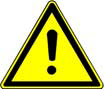 Всички материали необходими за изпълнението на обекта се доставят от Изпълнителя.